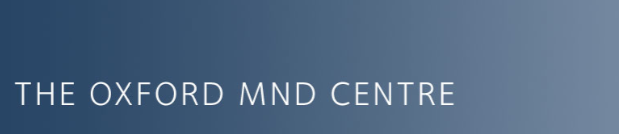 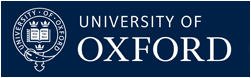 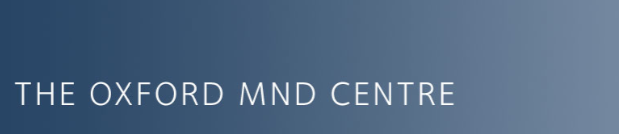 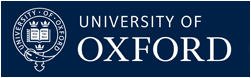 Advances in Care in MND10th April 2018Jurys Inn, Godstow Road, Oxford
Please email hjsconference@btinternet.com if you have any queries. To apply, please use the link below. Payment (£80) is required at the time of application and we cannot invoice for payment:http://www.oxforduniversitystores.co.uk/short-courses/nuffield-department-of-clinical-neurosciences/nuffield-department-of-clinical-neurosciences/mnd-study-day-10-april-201809:30Registration and welcome10.00MND: key factsProfessor Kevin Talbot10:45BREAK 11.15How to prevent unplanned admission to hospital in MND patientsRachael Marsden12.00Technological advancements to assist daily livingJenny Rolfe12.45LUNCH13.45Management of respiratory symptoms in MNDJulie Young, Advanced Physiotherapist Practitioner14:30Emerging and future treatments for MNDProfessor Kevin Talbot15:15BREAK15.45Unproven treatments: the right to try? MND Team16.30End of meeting